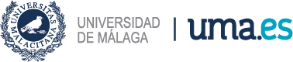 Nombre Apellido Apellido Cargo | Instancia de la UMA  Tel.: 952 13 xx xx    | mail@uma.esDirección postal Campus de ... Málaga